Nikolausbesuch 2023Information und Corona-Hygiene Auch dieses Jahr will die Kolpingsfamilie Vilsbiburg einen Nikolausbesuch in den Vilsbiburger Familien ermöglichen und es kann für 3., 5. und 6. Dezember der Nikolaus der Kolpingsfamilie für die Kinder gebucht werden. Bitte beachten sie, dass heuer zusätzlich der Sonntag möglich ist!In den vergangenen Jahren hat es sich bewährt, dass der Besuch auch sehr feierlich im Freien gestaltet werden kann. Unser Nikolaus besucht sie bevorzugt in ihrem Garten, auf ihrer Terrasse oder er kann auch an der Haustüre empfangen werden. Gestalten Sie ihren Nikolausbesuch im Freien!
Wir möchten den Besuch wie immer feierlich, aber auch nicht zu lange machen und bitten sie, den Text mit Lob und Tadel kurz und nach Möglichkeit in Stichpunkten zu verfassen (bitte keine Gedicht-/Versform!).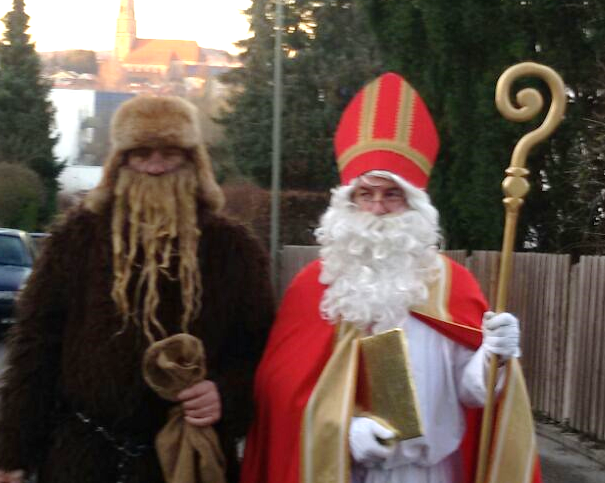 Wir kommen gerne als Nikolaus zu ihnen und wollen, dass sie und unsere Nikoläuse gesundheitlich sicher sind. Unsere Nikoläuse erfüllen die erforderlichen Regeln. Falls sie bzw. jemand in ihrem Haushalt Corona-verdächtige Symptome haben, unter Quarantäne stehen oder gar an Corona erkrankt sind, bitten wir sie, den Nikolausbesuch abzusagen und uns sofort zu informieren.Bitte haben sie Verständnis, dass keine Besuche wie Firmen- und Vereinsfeiern oder private Weihnachtsfeiern stattfinden. Der Nikolaus besucht ausschließlich Kinder in ihren Familien!Die Unterlagen sind im Internet unter www.Kolping-Vilsbiburg.de erhältlich und liegen auch am Schriftenstand der Pfarrkirche aus. Zur Anmeldung schicken sie bis Freitag, 01.12.23 das unterschriebene Anmeldeformular mit ihrem Text ”Lob und Tadel” per E-Mail an Kolping.Nikolaus@gmx.de, Einwurf im Briefkasten des kath. Pfarramtes oder per Fax an 08741/964133. In außerordentlichen Fällen bzw. für dringende Rückfragen oder Abmeldungen können sie auch ab 25.11.23 unter 0170/9493879 anrufen.Der Nikolausdienst ist kostenlos. Für einen Unkostenbeitrag sind wir dankbar.